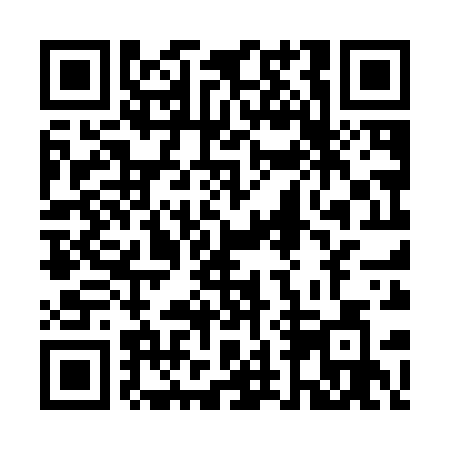 Ramadan times for Harbel, LiberiaMon 11 Mar 2024 - Wed 10 Apr 2024High Latitude Method: NonePrayer Calculation Method: Muslim World LeagueAsar Calculation Method: ShafiPrayer times provided by https://www.salahtimes.comDateDayFajrSuhurSunriseDhuhrAsrIftarMaghribIsha11Mon5:405:406:5012:514:066:536:537:5812Tue5:405:406:4912:514:056:536:537:5813Wed5:405:406:4912:514:046:536:537:5814Thu5:395:396:4812:504:046:536:537:5815Fri5:395:396:4812:504:036:536:537:5816Sat5:385:386:4712:504:026:536:537:5817Sun5:385:386:4712:504:016:526:527:5818Mon5:375:376:4612:494:016:526:527:5719Tue5:375:376:4612:494:006:526:527:5720Wed5:365:366:4512:493:596:526:527:5721Thu5:365:366:4512:483:586:526:527:5722Fri5:355:356:4412:483:586:526:527:5723Sat5:355:356:4412:483:576:526:527:5724Sun5:345:346:4412:483:566:526:527:5725Mon5:345:346:4312:473:556:516:517:5726Tue5:335:336:4312:473:546:516:517:5727Wed5:335:336:4212:473:536:516:517:5628Thu5:325:326:4212:463:526:516:517:5629Fri5:325:326:4112:463:526:516:517:5630Sat5:315:316:4112:463:516:516:517:5631Sun5:315:316:4012:453:506:516:517:561Mon5:305:306:4012:453:496:516:517:562Tue5:305:306:3912:453:486:506:507:563Wed5:295:296:3912:453:476:506:507:564Thu5:295:296:3812:443:466:506:507:565Fri5:285:286:3812:443:456:506:507:566Sat5:285:286:3712:443:466:506:507:567Sun5:275:276:3712:433:466:506:507:568Mon5:275:276:3712:433:476:506:507:569Tue5:265:266:3612:433:476:506:507:5610Wed5:265:266:3612:433:486:506:507:56